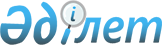 О внесении изменений в постановление акимата города Павлодара от 30 января 2009 года N 130/2 "Об утверждении инструкции по назначению социальной помощи"
					
			Утративший силу
			
			
		
					Постановление акимата города Павлодара Павлодарской области от 20 апреля 2009 года N 491/8. Зарегистрировано управлением юстиции города Павлодара Павлодарской области 4 мая 2009 года за N 136. Утратило силу постановлением акимата города Павлодара Павлодарской области от 15 июля 2011 года N 1619/23      Сноска. Утратило силу постановлением акимата города Павлодара Павлодарской области от 15.07.2011 N 1619/23.

      В соответствии с подпунктом 14) пункта 1 статьи 31 Закона Республики Казахстан "О местном государственном управлении и самоуправлении в Республике Казахстан", в целях социальной защиты граждан акимат города Павлодара ПОСТАНОВЛЯЕТ: 



      1. Внести в постановление акимата города Павлодара от 30 января 2009 года N 130/2 "Об утверждении инструкции по назначению социальной помощи" (зарегистрированное в Реестре государственной регистрации нормативных правовых актов, N 12-1-134, опубликованное в газетах "Сарыарқа самалы" N 31 от 14 марта 2009 года, N 32 от 17 марта 2009 года, "Версия" N 10 от 16 марта 2009 года) следующие изменения: 

      в главе 3 "Единовременная социальная помощь": 

      в подпункте 4) пункта 18 слова "до 16 лет" заменить словами "до 18 лет"; 

      в подпункте 13) пункта 20 слова "инвалиды и участники ВОВ, на подарочные наборы 3000 (три тысячи) тенге на лицевые счета получателей." заменить словами "инвалиды и участники ВОВ на подарочные наборы, стоимостью не более 3000 (три тысячи) тенге.". 



      2. Настоящее постановление вводится в действие по истечении 10 (десять) календарных дней после дня его первого официального опубликования. 



      3. Контроль за выполнением настоящего постановления возложить на  заместителя акима города Капенова Б. А.       Аким города Павлодара                      Б. Демеуов 
					© 2012. РГП на ПХВ «Институт законодательства и правовой информации Республики Казахстан» Министерства юстиции Республики Казахстан
				